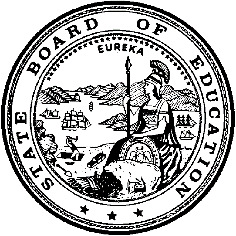 California Department of EducationExecutive OfficeSBE-003 (REV. 11/2017)itb-edmd-mar24item01California State Board of Education
March 2024 Agenda
Item #11SubjectApproval of 2023–24 Consolidated Applications.Type of ActionAction, Information, ConsentSummary of the Issue(s)Each local educational agency (LEA) must submit a complete and accurate Consolidated Application (ConApp) for each fiscal year in order for the California Department of Education (CDE) to send funding to LEAs that are eligible to receive federal categorical funds as designated in the ConApp. The ConApp is the annual fiscal data collected from the LEAs as required by the federal Elementary and Secondary Education Act (ESEA) of 1965. The State Board of Education (SBE) is asked to annually approve ConApps for approximately 1,900 school districts, county offices of education, and direct-funded charter schools.RecommendationThe CDE recommends that the SBE approve the 2023–24 ConApps submitted by LEAs in Attachment 1.Brief History of Key IssuesEach year, the CDE, in compliance with California Code of Regulations, Title 5, Section 3920, recommends that the SBE approve applications for funding Consolidated Categorical Aid Programs submitted by LEAs.Approximately $2.3 billion of federal funding is distributed annually through the ConApp process. The 2023–24 ConApp consists of seven federal-funded programs. The funding sources include:Title I, Part A Basic Grant (Low-Income); Title I, Part D (At-Risk, Neglected, Juvenile Detention);Title II, Part A (Supporting Effective Instruction); Title III, Part A (Immigrant); Title III, Part A (English Learner Students); Title IV, Part A (Student Support); andTitle V, Part B (Rural, Low-Income).ConApp data is collected twice a year. The Spring Release, which typically occurs from May to June, collects new fiscal year application data, end-of-school-year program participation student counts, and program expenditure data. The Winter Release, which typically occurs from December to January, collects LEA reservations and allocations, and program expenditure data.The CDE provides the SBE with two levels of approval recommendations. Regular approval is recommended when an LEA has submitted a correct and complete ConApp, Spring Release, and has no outstanding non-compliant issues or is making satisfactory progress toward resolving one or two non-compliant issues that is/are fewer than 365 days non-compliant. Conditional approval is recommended when an LEA has submitted a correct and complete ConApp, but has one or more non-compliant issues that is/are unresolved for over 365 days. Conditional approval by the SBE provides authority to the LEA to spend its categorical funds under the condition that it will resolve or make significant progress toward resolving non-compliant issues. In extreme cases, conditional approval may include the withholding of funds.Attachment 1 identifies the LEAs that have no outstanding non-compliant issues or are making satisfactory progress toward resolving issues that are fewer than 365 days non-compliant. The CDE recommends regular approval of the 2023–24 ConApp for these nine LEAs. Fiscal data is absent if an LEA is new or is a charter school applying for direct funding for the first time. Attachment 1 includes ConApp allocation figures from school year 2022–23 because the figures for 2023–24 cannot be determined until all applications have been completed.Summary of Previous State Board of Education Discussion and ActionFor fiscal year 2023–24, the SBE has approved ConApps for 1,833 LEAs. Attachment 1 represents the third set of 2023–24 ConApps presented to the SBE for approval.Fiscal Analysis (as appropriate)The CDE provides resources to track the SBE approval status of the ConApps for approximately 1,900 LEAs. The cost to track the non-compliant status of LEAs related to programs within the ConApp is covered through a cost pool of federal funds. CDE staff communicate with LEA staff on an ongoing basis to determine the evidence needed to resolve issues, review the evidence provided by LEA staff, and maintain a tracking system to document the resolution process.Attachment(s)Attachment 1: Consolidated Applications List (2023–24) – Regular Approvals 
(1 page)Attachment 1: Consolidated Applications List (2023–24) – Regular ApprovalsThe following nine local educational agencies (LEAs) have submitted a correct and complete Consolidated Application (ConApp), Spring Release, and have no outstanding non-compliant issues or are making satisfactory progress toward resolving one or two non-compliant issues that are fewer than 365 days non-compliant. Attachment 1 includes ConApp allocation figures from school year 2022–23 because the figures for 2023–24 cannot be determined until all applications have been completed. The California Department of Education recommends regular approval of these applications.Created by the California Department of Education January 11, 2024.Total 2022–23 ConApp entitlement funds for above LEAs receiving regular approval: $71,247,881.NumberCounty-District-School CodeLEA NameTotal 
2022–23 ConApp AllocationTotal 
2022–23 Allocation
Per StudentTotal 
2022–23
Title I Allocation136675870000000Adelanto Elementary3,972,760 513 3,179,516 239685856118921Aspire River Oaks Charter166,208370122,718342691790000000College Elementary74,94640054,067441689160000000Jefferson Elementary1,272,113257761,591537681630000000Julian Union Elementary40,587034,731656725380000000Oxnard6,650,476 462 4,733,294 737683380000000San Diego Unified49,162,60251739,809,794807617960000000West Contra Costa Unified9,734,9323807,076,693910625470000000Westside Elementary173,2571,043136,952